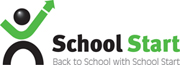 Dear Parents/Guardians:Your teachers at Hillmond Central School are excited to offer the opportunity to purchase your school supplies through School Start for the 2018/2019 school year.  This process will save you both time and money. There are a few simple steps to ensure your child will receive standardized brand name products (specified by each teacher).Your school is eligible to receive $5/kit back!We will be sending you a specific grade level supply list.This order form has a Starter Package (base package) as well as Additional Items Required.  The additional items are mandatory by each teacher; they include items such as pencil cases, sharpeners, and calculators.  These products do not need to be purchased on a year to year basis if you already have them.There are two ways to place your order:You can place your order online at www.schoolstart.ca .  Visa & MasterCard are accepted.  Place your order online in May or June and you will automatically be entered for a chance to win a $1000 cash draw!When using e-commerce sites, please ensure your browser is Internet Explorer 10.0 or later, Firefox or ChromeYou can also fill out the supplied order form, and return to your school with payment.  Please make cheques payable to School Start.Order Form Deadline: June 22, 2018Late orders will be accepted online until October 1, 2018 ($5 late fee will apply after August 1, 2018).The supplies will be packaged and delivered directly to the school in August before your child arrives, labeled with his/her name on the School Start Package. If you have any questions, please contact School Start:info@schoolstart.caPh: 1-800-580-1868Fax: 1-800-580-1890